Сценарийпроведения праздника«Самое дорогое слово - мама»Возраст обучающихся: 7 – 9 лет.Ведущая 1: Ноябрь шагает по дворам,В лучах прохлады, света,Сегодня праздник наших мам,И нам приятно это!Сегодня мы будем в игры играть,С вами будем петь и танцевать,Для нас счастье видеть вас здесь,Спасибо вам, мамы, за то, что вы есть!Ведущая 2: Добрый день, дорогие ребята, уважаемые мамы и бабушки! Мы рады приветствовать в стенах нашего Центра в этот день. Символично, что на пороге зимы мы проводим один из самых святых, нежных, теплых и добрых праздников - День матери.Ведущий 1: Слово, которое ребенок говорит чаще всего, - это слово - «мама». Слово, при котором взрослый хмурый человек улыбнется, это тоже слово «мама». Потому что это слово несет в себе тепло материнских рук, материнского слова, материнской души. У мамы самые добрые, ласковые руки, они все умеют, у мамы самое верное и чуткое сердце, в нем никогда не гаснет любовь, и оно никогда не остается равнодушным.Ребята, а когда в России отмечается День Матери? (Дети отвечают)Ведущая 2: Чествование женщины-матери имеет многовековую историю. С XVII по XIX век в Великобритании отмечалось так называемое «Материнское воскресенье».  В 1910 году штат Виргиния(в США) первый признал День Матери официальным праздником. Вслед за США второе воскресенье мая объявили праздником 23 страны (в их числе: Гонконг, Индия, Малайзия, Мексика, Никарагуа, Объединённые Арабские Эмираты, Пакистан, Саудовская Аравия, Сингапур, Австралия  и др.), а ещё более 30 стран отмечают праздник в другие дни.В разных странах этот день приходится на разные даты, в основном в мире «День матери» отмечается во второе воскресенье мая. День матери в Беларуси - 14 октября, в России отмечается День матери ежегодно в последнее воскресенье ноября. В США и Австралии существует традиция носить в этот день на одежде цветок гвоздики. Причем цвет имеет значение, так цветная гвоздика имеет значение «мать человека жива», а белые цветы прикалывают к одежде в память об ушедших матерях.В России праздник День матери учреждён в 1998 году, с целью поддержать традиции бережного отношения к женщине, закрепить семейные устои, особо отметить значение в нашей жизни главного человека— МатериНовый праздник — День матери — постепенно входит в российские дома. И это замечательно: сколько бы хороших, добрых слов мы не говорили нашим мамам, сколько бы поводов для этого ни придумали, лишними они не будут.Ведущий 1: С кем первым мы встречаемсяПридя на белый свет,Так это - наша мамочкаЕе милее нет.Для вас, дорогие мамы, _______________ исполнит песенку мамонтенка. После исполнения песни с шумом и гамом в зал забегает Баба – Яга)Баба – Яга: А – га! Опять празднуете, а меня как всегда забыли позвать! А я ведь тоже мама!  Разозлили вы меня – я вас всех сейчас съем!Ведущая 1: Бабусечка – Ягусечка, ну, что ты ругаешься. Не дозвонились мы до тебя, все время в ответ: «Абонент временно не доступен». Мы тебе очень рады, ты ведь такая затейница и придумщица. И мы тебя очень просим – поиграй с нами!Баба – Яга: Ладно, уговорили, так и быть поиграю с вами. А кто не справится – того точно съем! И вот вам первое мое задание: «Мама и ребёнок»Конкурс  «Мама и ребёнок». (На плакатах написаны названия животных, ребята подбирают пару к предложенным словам. Победителем считается тот, кто закончит быстрее и без ошибок.)Слониха – слонёнокЛосиха – лосёнокКошка – котёнокЗайчиха – зайчонокА теперь усложним задание:Корова – телёнок Овца – ягнёнок Курица – цыплёнок Лошадь  - жеребенок Конкурс «Узнай блюдо» Перед вами лежат конверты, а в них – загадки. Отгадав их, вы получите список ингредиентов для некоего блюда. Какого – отгадайте! Загадки:1. Это блюдо варится.-Как слива тёмнаяКак репа, круглая,На грядке силу копила, К хозяйке на стол угодила.   (Свекла).- Без счёту одёжек,И все без застёжек.   (Капуста).- Кто его раздевает,Тот слёзы проливает.   (Лук).-Красно, в землю вросло.   (Морковь).Продукт растительного или животного происхождения, при помощи которого жарят.   (Жир).Я – зелёная трава,Шёлкавая мураваЛасковая, свежаяМягкая, нежная.      (Зелень).Привязан кустик к колышку, На кустике – шары, Бока, подставив солнышку, Краснею от жары.    (Помидоры).Ответ: Борщ.Ведущая 1: Спасибо тебе  Баба – Яга! Присаживайся и послушай задорные песни в исполнении ансамбля «_________» ________________________________________________Ведущая 2: Следующий этап нашей встречи – изготовление открытки «Незабудки» для ваших мам.Инструктаж по технике безопасности. Организация рабочего места.Инструктаж по технике безопасности:Во время работы не держи ножницы концами вверх. Не оставляй ножницы в открытом виде. Передавай ножницы только в закрытом виде, кольцами в сторону товарища. При работе следи за пальцами левой руки.Работай шилом только на специальной подушечке.Практическая работа учащихсяСейчас мы приступаем к практической части сегодняшнего занятия. Берем полоску ткани голубого цвета, кладем на нее шаблон, обводим карандашом по контуру. Вырезаем цветок. Карандашом намечаем место прокола, надрезаем каждый лепесток, не доходя 2-3 мм до центра цветка. Таким образом делаем 5-7 цветочков. Берем бульки, кладем наши заготовки на подушечку и продавливаем каждый лепесток цветка. Затем переворачиваем цветок и посередине делаем углубление, затем прокалываем шилом место крепления стебелька.Берем стебелек, продеваем его в место прокола, наносим капельку клея и оставляем для просушки. Повторяем по числу цветков.Для изготовления листика нам потребуется полоска ткани зеленого цвета, шаблон. Обводим по контуру и вырезаем заготовку листика. Пробуливаем заготовку по средней линии и приклеиваем стебелек.Собираем букетик, перекрутив стебельки в нижней части. Приклеиваем на открытку.Перед вами лежат технологические карты, работать по ним вы уже умеете, но, если возникнут вопросы, задавайте. Приступаем.ФизминуткаНа лугу растут цветы (подтянулись)Небывалой красоты. (руки в стороны)К солнцу тянутся цветыС ними подтянись и ты. (подтягивание)Ветер дует иногда,Только это не беда. (махи руками)Наклоняются цветочки,Опускаются цветочки, (наклоны)А потом опять встаютИ по-прежнему растут.РефлексияРебята,  у вас на партах лежат лепестки разного  цвета. Если на нашем мероприятии вам было трудно, но вы справились  самостоятельно – выберите красный лепесток; если вы узнали что-то интересное  – выберите – жёлтый; если  вы получили удовольствие от общения – выберите   голубой цвет и наклейте лепестки на цветок на доске. Думаю, что сегодняшнее мероприятие расширило ваш кругозор и помогло в решении творческих задач не только на наших занятиях, но и в жизни.ПРИЛОЖЕНИЕ 1Технологическая карта«Незабудки для мамы»На полоску ткани голубого цвета, кладем шаблон, обводим карандашом по контуру. Вырезаем цветок. Карандашом намечаем место прокола, надрезаем каждый лепесток, не доходя 2-3 мм до центра цветка. Таким образом делаем 5-7 цветочков.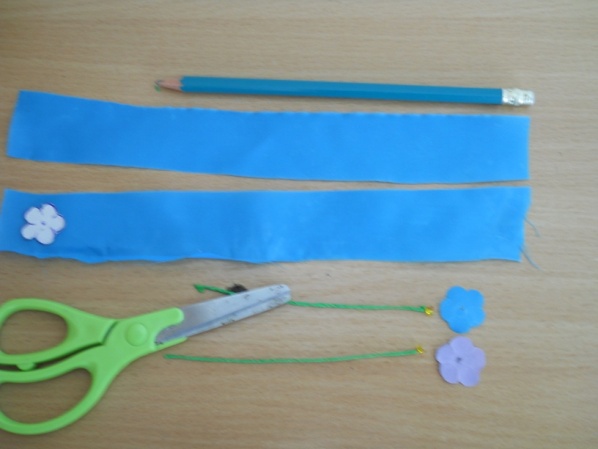 Берем бульки, кладем наши заготовки на подушечку и продавливаем каждый лепесток цветка. Затем переворачиваем цветок и посередине делаем углубление, затем прокалываем шилом место крепления стебелька.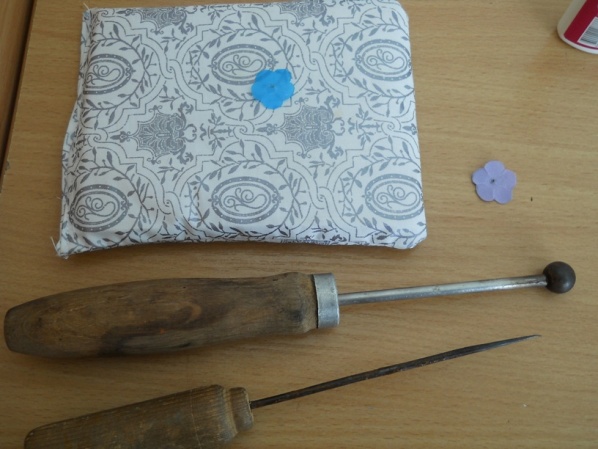 Берем стебелек, продеваем его в место прокола, наносим капельку клея и оставляем для просушки. Повторяем по числу цветков.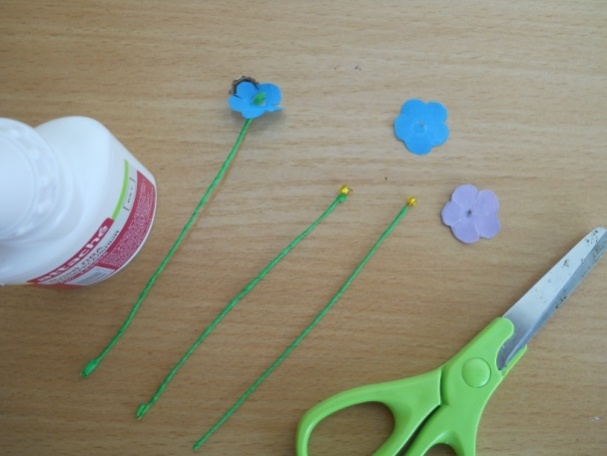 Для изготовления листика нам потребуется полоска ткани зеленого цвета, шаблон. Обводим по контуру и вырезаем заготовку листика. 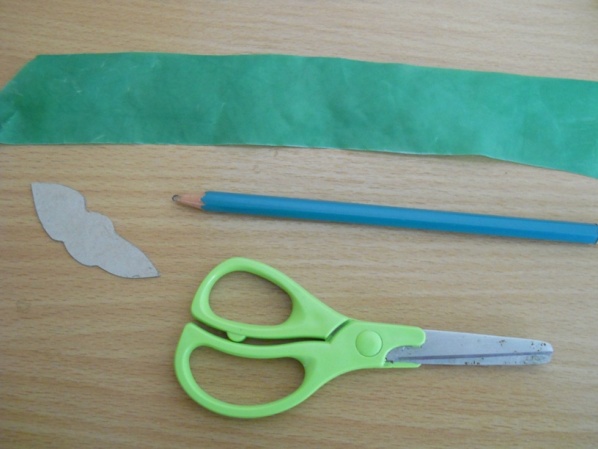 Пробуливаем заготовку по средней линии и приклеиваем стебелек.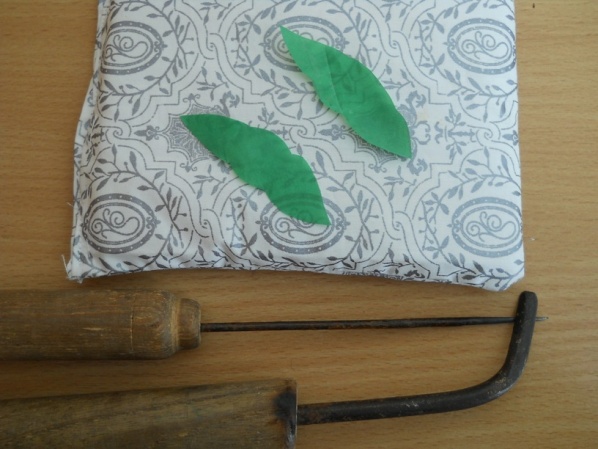 Собираем букетик, перекрутив стебельки в нижней части. Приклеиваем на открытку.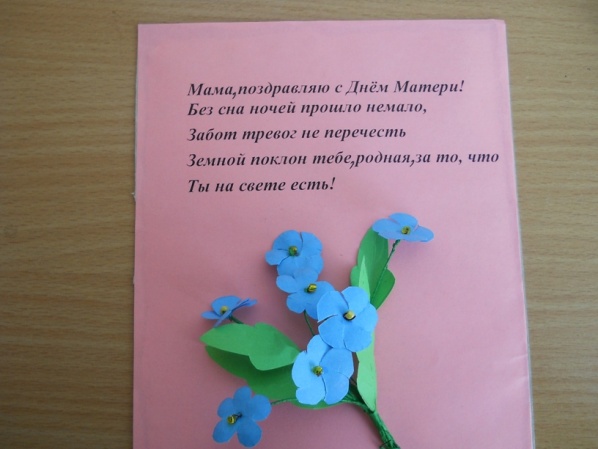 